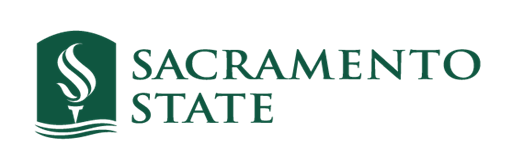 Spring Semester 2023PPA 220B – APPLIED ECONOMIC ANALYSIS IIMaster’s Program in Public Policy and AdministrationFaculty Core ElementsFaculty Core ElementsFaculty Core ElementsLast RevisedLast Revised1/12/2023Contact InformationContact InformationInstructor: Professor Rob Wassmer, Ph.D.Email: rwassme@csus.eduPhone: (916) 752-2910 [cell]; (916) 278-4556 [office]Office Room: Room 226 Sac State Downtown                                          Office Hours: Tuesday & Thursday, 4 – 5:30 pm; Sunday, 7:30 pm Zoom “Water Cooler”; and by appointment (in-person or Zoom)Classroom: Room 105 Sac State Downtown, Tuesday or Thursday, 6 to 8:50 pm.Website        Twitter: @rwassmePrerequisitePrerequisitePPA 220A with a B- grade or betterCatalog Course DescriptionCatalog Course DescriptionPPA 220B is a continuation of PPA 220A, which focused specifically on the role of government in a market-oriented economy with an emphasis on market failures, including public goods, externalities, and monopolies. Coverage here includes corrective taxes and expenditure programs. The cost-benefit analysis technique is developed and applied to various state and local government projects.Required MaterialsRequired Materials(1) A Practical Guide for Policy Analysis: The Eightfold Path to More Effective Problem Solving, Eugene Bardach and Eric Patashnik, Sixth Edition, Sage Press; purchase at Sac State bookstore, Amazon, or your favorite internet bookseller.(2) Rebooting Policy Analysis: Strengthening the Foundation, Expanding the Scope (2023), Peter Linquiti, Sage/CQ Press, already used in PPA 220A.During some meetings, you will also need a computer loaded with Zoom and Excel.  Course Learning ObjectivesCourse Learning ObjectivesThis course has five learning objectives that are part of a broader set of learning objectives for the MPPA degree.  Course Delivery & AttendanceCourse Delivery & AttendanceUnless the university mandates otherwise, my delivery of PPA 220B course content will only be in an in-person classroom format. Before 5 pm, on the Friday before the Tuesday or Thursday that PPA 220B meets, I will post the PowerPoint slides covering the material discussed in the following week’s class at CANVAS. At that time, I will also post the HW assignment due the next week. I will email updates to you through CANVAS (delivered to your “*@csus.edu” email account, so make sure you check it). I also reserve the right to ask you to read additional material (not on the syllabus) from the Internet if I give you at least a week’s notice before necessary to complete the reading.Attendance PolicyAttendance PolicyMy strong expectation is that you attend all class meetings. If you must miss a class meeting, and it is possible, you are welcome to participate in the meeting held on a different night in the same week. If this is not possible, please secure another student’s notes from the session, look over the PP slide deck posted for the meeting, and visit me during office or “water-cooler” hours to discuss any necessary clarifications. You may turn HW in for a grade if you attend class during the week a HW is due. Your course participation grade will increasingly suffer for every weekly class meeting missed.Course Grading ScaleCourse Grading ScaleFinal Grade CalculationFinal Grade CalculationClass participation, team participation in group work on prospective policy analysis, visits to the office, and Zoom “water cooler” hours (15%)Average of highest 12 weekly* HW grades (50%)Prospective policy analysis PowerPoint slide deck (25%)Prospective policy analysis PowerPoint presentation (10%)*12 HW assignments given, but only the nine highest count. Throughout the semester, I will alert you to extra-credit opportunities, which usually involve attending a seminar live or by Zoom, writing a paragraph reaction, and submitting it by email. A max of two extra-credit allowed, and each will raise a HW grade by one increment. Look for these opportunities by email.Student Core ElementsStudent Core ElementsStudent Core ElementsStudent Services Information & LinksStudent Services Information & LinksServices to Students with Disability (SSWD)
“Sacramento State is committed to ensuring an accessible learning environment where the course or instructional content is usable by all students and faculty. If you believe that you require disability-related academic adjustments for this class, please immediately contact Services for Students with Disabilities (SSWD) to discuss eligibility. A current accommodation letter from SSWD is required before any modifications, above and beyond what is otherwise available for all other students in this class will be provided.”
Student Health and Counseling Services
“Your physical and mental health are important to your success as a college student. Student Health and Counseling Services (SHCS) in The WELL offers medical, counseling, and wellness services to help you get and stay healthy during your time at Sac State. SHCS offers: Primary Care medical services, including sexual and reproductive healthcare, transgender care, and immunizations; urgent care for acute illness, injuries, and urgent counseling needs; pharmacy for prescriptions and over-the-counter products; mental health counseling, including individual sessions, group counseling, support groups, mindfulness training, and peer counseling; athletic training for sports injury rehabilitation; wellness services, including nutrition counseling, peer-led health education, and wellness workshops, and free safer sex supplies; violence and sexual assault support services. Most services are covered by the Health Services fee and available at no additional cost.”
Crisis Assistance & Resource Education Support (CARES)
“If you are experiencing challenges with food, housing, financial or other unique circumstances that are impacting your education, help is just a phone call or email away. The CARES office provides case management support for any enrolled student.Drop and Withdrawal PolicyUniversity Grading Policy 
University Academic AdvisingInformation Resources and TechnologySupport Centers and ProgramsReading & Writing CenterStudent Rights and ResponsibilitiesAcademic HonestyAcademic HonestyWhen you do any writing for this course or any course at Sacramento State, you must be aware of plagiarism and how its practice can become grounds for dismissal from the university. Details are here. The following is also helpful:Plagiarism is a form of cheating. At Sacramento State, plagiarism uses distinctive ideas or works belonging to another person without adequately acknowledging that person’s contribution. Regardless of the means of appropriation, incorporating another’s work into one’s own requires adequate identification and acknowledgment. Plagiarism is doubly unethical because it deprives the author of proper credit and gives credit to someone who has not earned it. Acknowledgment is not necessary when the material used is common knowledge.  Plagiarism at Sacramento State includes but is not limited to the following. The act of incorporating into one’s work the ideas, words, sentences, paragraphs, or parts thereof, or the specific substance of another’s work without giving appropriate credit, thereby representing the product as entirely one’s own. Examples include not only word-for-word copying but also the “mosaic” (i.e., interspersing a few of one’s own words while copying another’s work), the paraphrase (i.e., rewriting another’s work while still using the other’s fundamental idea or theory); fabrication (i.e., inventing or counterfeiting sources), ghost-writing (i.e., submitting another’s work as one’s own) and failure to include quotation marks on material that is otherwise acknowledged.I will use the Turn-It-In plagiarism check on Canvas for your HW submissions. So please run your papers through it before submitting the final draft. Many times, plagiarism is unintentional. This check flags potential sentences you may not have considered possible plagiarism when written. Remember, the job of an analyst is often to read the findings of others and put them in their own, more simplified words for a client or the public. I desire you to practice that through your HW assignments and final paper.Schedule**Material under each meeting subject to slight change and additionsSchedule**Material under each meeting subject to slight change and additionsSchedule**Material under each meeting subject to slight change and additionsMeeting OneJan 24 or 26, 2023Meeting OneJan 24 or 26, 2023Getting Started on Your Prospective Policy AnalysisSyllabus ReviewLinquiti, Ch 1, Prospective Policy Analysis (review from 220A)Bardach & Patashnik, Part I, The 8-Fold Path, Steps 1-2Bardach & Patashnik, Part II, Assembling EvidenceMeeting TwoJan 31 or Feb 2Meeting TwoJan 31 or Feb 2Framing Your Prospective Policy AnalysisLinquiti, Ch 7, Mindset of Effective Policy AnalystLinquiti, Ch 15, Impact While Preserving IntegrityBardach & Patashnik, Appendix D, Tips for Working with ClientsMeeting ThreeFeb 7 or 9Meeting ThreeFeb 7 or 9Policy Problem 1 Background: Too Many Unsheltered CAsBardach & Patashnik, Part I, The 8-Fold Path, Step 3How Will LA’s Next Mayor Address Homelessness PodcastCalifornia’s Homeless Crisis – and Possible Solutions - ExplainedHow California Homelessness Became a CrisisCalifornia’s Homelessness Challenges in ContextCal Matters Homelessness CA Budget & Policy Center HomelessnessHomelessness has risen 70% in CA’s Capital Meeting Four Feb 14 or 16Meeting Four Feb 14 or 16Policy Problem 2 Background: CA Local Govts Need RevenueBardach & Patashnik, Part IV, Smart Best PractiesRethinking Local Gov Revenue PodcastLocal Tax Policy: A Primer (4th Edition, Kindle Order)CA Local Govt Finance Almanac CA’s Tax & Revenue System Isn’t Fair for AllCA’s State and Local Revenue SystemLocal Governments Law CAHow Govts Worsen Poverty in CA Video on Fiscal Realities for Local GovtPlanetizen CA Redevelopment AgenciesHousing & Land Use Implications of CA Split Role Property TaxMeeting FiveFeb 21 or 23Meeting FiveFeb 21 or 23Policy Problem 3 Background: Too Few Affordable CA HousesBardach & Patashnik, Part I, The 8-Fold Path, Steps 4-5Wassmer, Applied Policy Research, Chapter 11 (@ CANVAS)Gavin Newsom Promised 3.5 Million Homes. How’d He Do? Schuetz on Land Regulation and the Housing Market Podcast A Home for Every CA: 2022 Statewide Housing Plan Steps Leaders Can Take to Address the Affordable Housing CrisisHow Much Do CA Housing Goals Really Mean?CA’s Housing DivideWho is Experiencing Housing Hardship in CA?Meeting SixFeb 28 or Mar 2Meeting SixFeb 28 or Mar 2Approaching Your Policy Problem as Arising Within a “System”Bardach & Patashnik, Part I, The 8-Fold Path, Steps 6-8Linquiti, Ch 12, System Thinking in Policy AnalysisPublic Finance and Racism (@ CANVAS)Meeting Seven Mar 7 or 9Meeting Seven Mar 7 or 9Approaching Your Policy Analysis as a “Futuristic” VisionLinquiti, Ch 13, Policy Analysis to Visualize the FutureThe Structural Racism Remedies Project Meeting EightMar 14 or 16 Meeting EightMar 14 or 16 Approaching Your Policy Analysis from a “Design Thinking” PerspectiveLinquiti, Ch 14, Designing and Redesigning Public PoliciesBardach & Patashnik, Part III, Handling a Design ProblemBardach & Patashnik, Appendix A, Things Government DoMeeting NineMar 28 or 30Meeting NineMar 28 or 30Cost-Benefit Analysis in PracticeHow Can Cost-Benefit Analysis Be Used to Prioritize Social Policy Spending?Intro to Cost-Benefit Analysis VideoAccounting for the Human Cost? (@ CANVAS)Seven Illustrative Applications, Cost-Benefit Analysis for Public Sector Decision Makers, (@ CANVAS)Environment Justice: Infrastructure Investments and Equitable Benefit-Cost Analysis VideoCost-Benefit Analysis Discounting VideoMeeting TenApr 4 or 6Meeting TenApr 4 or 6How to Complete a Cost-Benefit AnalysisCost-Benefit Net Present Value VideoValuation of Ecosystem: Travel Cost Method Video Valuation of Ecosystem Services: Hedonic Pricing Method VideoContingent Valuation Method in Cost-Benefit Analysis VideoMeeting ElevenApr 11 or 13Meeting ElevenApr 11 or 13Cost-Benefit Analysis Applied to Homeless/Housing and MedicineWA State Institute for Public Policy Benefit-Cost Results (Housing)What is QALY? VideoAre QALYs #ableist? VideoCost-Effectiveness in Medicine is not a Dirty Word VideoPushing Against the QALY Criticism in Drug Pricing PodcastMeeting TwelveApr 18 or 20Meeting TwelveApr 18 or 20Class-Time to Finalize Your Group’s Policy PresentationsBardach & Patashnik, Appendix C, Gathering Political SupportMeeting ThirteenApr 25 or 27Meeting ThirteenApr 25 or 27Policy Presentation 1: “Too Many Unsheltered CAs”6:00-6:25: 	Student 1 Presentation6:25-6:50:	Student 2 Presentation6:50-7:15:	Student 3 Presentation7:15-7:20:	Break7:20-7:45: 	Student 4 Presentation7:45-8:10:	Student 5 Presentation (if needed)8:10-8:15:	Break8:15-9:00	Stakeholder Panel DiscussionMeeting FourteenMay 2 or 4Meeting FourteenMay 2 or 4Policy Presentation 2: “CA Local Govt Needs Revenue”6:00-6:25: 	Student 1 Presentation6:25-6:50:	Student 2 Presentation6:50-7:15:	Student 3 Presentation7:15-7:20:	Break7:20-7:45: 	Student 4 Presentation7:45-8:10:	Student 5 Presentation (if needed)8:10-8:15:	Break8:15-9:00	Stakeholder Panel DiscussionMeeting FifteenMay 9 or 11Meeting FifteenMay 9 or 11Policy Presentation 2: “Too Few Affordable CA Houses”6:00-6:25: 	Student 1 Presentation6:25-6:50:	Student 2 Presentation6:50-7:15:	Student 3 Presentation7:15-7:20:	Break7:20-7:45: 	Student 4 Presentation7:45-8:10:	Student 5 Presentation (if needed)8:10-8:15:	Break8:15-9:00	Stakeholder Panel DiscussionFinal May 16 or 18Final May 16 or 18The final version of prospective policy analysis PowerPoint slide deck due at 6 pm to CANVASGrading Rubric and References for PowerPoint Presentation**Subject to revisionGrading Rubric and References for PowerPoint Presentation**Subject to revisionGrading Rubric and References for PowerPoint Presentation**Subject to revisionRubricExcellent = 10, Good = 9, Acceptable = 8, Needs Improvement = 7, Poor = 6, Absent = 0Comments for Student (Three Positive and One Area to Work On):1.2.3.4.Excellent = 10, Good = 9, Acceptable = 8, Needs Improvement = 7, Poor = 6, Absent = 0Comments for Student (Three Positive and One Area to Work On):1.2.3.4.ReferencesEffective PowerPoint Presentation References(1) PP Template(2) Starting PP Slide Presentation in ZOOM (3) Online Meeting in ZOOM (4) Sharing a PP Slide Presentation in ZOOM with different # monitors (5) Online Presentation Tips (6) Three PP Tips (7) NCSL PP Tips(8) Giving Effective Presentations: 5 Ways to Present your Points with Power, not just PowerPointEffective PowerPoint Presentation References(1) PP Template(2) Starting PP Slide Presentation in ZOOM (3) Online Meeting in ZOOM (4) Sharing a PP Slide Presentation in ZOOM with different # monitors (5) Online Presentation Tips (6) Three PP Tips (7) NCSL PP Tips(8) Giving Effective Presentations: 5 Ways to Present your Points with Power, not just PowerPoint